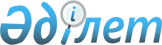 Об утверждении Положения о прохождении службы лицами рядового и начальствующего состава уголовно-исполнительной системы органов юстиции Республики Казахстан
					
			Утративший силу
			
			
		
					Постановление Правительства Республики Казахстан от 30 июля 2007 года № 639. Утратило силу постановлением Правительства Республики Казахстан от 20 октября 2011 года № 1192      Сноска. Утратило силу постановлением Правительства РК от 20.10.2011 № 1192 (вводится в действие по истечении десяти календарных дней со дня первого официального опубликования).      В соответствии со статьей 26 Закона Республики Казахстан от 18 марта 2002 года "Об органах юстиции" Правительство Республики Казахстан ПОСТАНОВЛЯЕТ : 

      1. Утвердить прилагаемое Положение о прохождении службы лицами рядового и начальствующего состава уголовно-исполнительной системы органов юстиции Республики Казахстан. 

      2. Внести в постановление Правительства Республики Казахстан от 28 декабря 2001 года N 1755 "Вопросы Комитета уголовно-исполнительной системы Министерства юстиции Республики Казахстан" (САПП Республики Казахстан, 2001 г., N 49-50, ст. 590) следующие изменения: 

      пункты 6 и 8 исключить. 

      3. Настоящее постановление вводится в действие со дня подписания.       Премьер-Министр 

      Республики Казахстан Утверждено         

постановлением Правительства 

Республики Казахстан   

от 30 июля 2007 года N 639  

Положение 

о прохождении службы лицами рядового и начальствующего 

состава уголовно-исполнительной системы органов юстиции 

Республики Казахстан  

1. Общие положения       1. Настоящее Положение определяет порядок приема на службу, прохождения службы и увольнения со службы сотрудников уголовно-исполнительной системы органов юстиции Республики Казахстан (далее - УИС). 

      2. Правовую основу службы в УИС составляют Конституция Республики Казахстан, Закон Республики Казахстан "Об органах юстиции", иные нормативные правовые акты Республики Казахстан и настоящее Положение. 

      3. Исключен постановлением Правительства Республики Казахстан от 25 января 2008 года N 68.  

2. Прием на службу в УИС 

      4. В соответствии с законодательством Республики Казахстан на службу в УИС принимаются граждане Республики Казахстан в возрасте не моложе восемнадцати лет, способные по своим личным, моральным, деловым, профессиональным качествам, состоянию здоровья и физическому развитию, уровню образования выполнять возложенные на них должностные обязанности. 

       Порядок и условия отбора кандидатов на службу в УИС определяются Министром юстиции Республики Казахстан (далее - Министр). 

      Сноска. Пункт 4 с изменениями, внесенными постановлением Правительства Республики Казахстан от 25 января 2008 года N 68. 

      5. На должности рядового и младшего начальствующего состава УИС принимаются граждане Республики Казахстан имеющие образование не ниже среднего в возрасте не старше тридцати двух лет. 

      На должности среднего начальствующего состава принимаются граждане Республики Казахстан имеющие не ниже среднего профессионального образования, а на должности старшего начальствующего состава - высшее образование, в возрасте не старше сорока лет. 

      В индивидуальных случаях этот возрастной ценз может быть изменен решением Министра. 

      Возрастные ограничения для граждан Республики Казахстан, ранее уволенных из УИС и вновь принимаемых на службу, определяются исходя из требований пункта 96 настоящего Положения. 

      Сноска. Пункт 5 с изменениями, внесенными постановлением Правительства Республики Казахстан от 25 января 2008 года N 68 . 

      6. Гражданин Республики Казахстан не может быть принят на службу в УИС в случаях, установленных законодательными актами. 

      7. Прием на службу в УИС осуществляется при условии прохождения гражданами Республики Казахстан специальной проверки, а также медицинского освидетельствования в военно-врачебных комиссиях органов внутренних дел Республики Казахстан (далее - ВВК) для определения годности к службе. 

      8. Граждане Республики Казахстан при приеме на службу в УИС принимают на себя установленные законами Республики Казахстан ограничения в целях недопущения действий, которые могут привести к использованию статуса сотрудника УИС и основанного на нем авторитета в личных, групповых и иных неслужебных интересах. Данное ограничение фиксируется в письменной форме. 

      Непринятие ограничений влечет отказ в приеме на службу. 

      9. Лица, впервые принимаемые на службу в УИС, проходят специальное первоначальное обучение и стажировку, порядок и условия прохождения которых определяются Министром. 

      При этом военнослужащие, лица, окончившие очные отделения организации образования УИС, а также откомандированные из органов внутренних дел, прокуратуры, финансовой полиции, таможенной, государственной противопожарной службы, специальное первоначальное обучение и стажировку не проходят. 

      Содержание лиц, проходящих специальное первоначальное обучение и стажировку, осуществляется за счет бюджетных средств на соответствующий финансовый год. 

      Сноска. Пункт 9 с изменениями, внесенными постановлениями Правительства Республики Казахстан от 25 января 2008 года N 68 ; от 18.11.2008 N 1068 . 

      10. Прием на службу в УИС оформляется приказами руководителей соответствующих государственных учреждений УИС согласно номенклатуре должностей, утвержденной уполномоченным органом УИС. Данные приказы объявляются под роспись. 

      11. На учебу в организации образования УИС зачисляются лица, имеющие среднее образование, по состоянию здоровья годные к прохождению службы в УИС. 

       Порядок приема в организации образования УИС определяется Министром в соответствии с Типовыми правилами приема на обучение в средние профессиональные, высшие учебные заведения, утвержденными уполномоченным органом в сфере образования. 

      Сноска. Пункт 11 с изменениями, внесенными постановлением Правительства Республики Казахстан от 25 января 2008 года N 68 . 

      12. С лицами, поступившими на учебу в организации образования УИС, заключается контракт, в котором предусматриваются условия и сроки дальнейшего прохождения службы в УИС после окончания организации образования. 

      В случае заключения контракта с лицами, не достигшими восемнадцатилетнего возраста, контракт заключается с их родителями, усыновителями или опекунами. В дальнейшем по достижении курсантами (слушателями) восемнадцатилетнего возраста осуществляется обязательное перезаключение с ними контракта. 

       Форма контракта, порядок его заключения, изменения и расторжения определяются уполномоченным органом УИС. 

      13. Время обучения на очных отделениях организаций образования УИС приравнивается к прохождению воинской службы.  

3. Прохождение службы в УИС 

      14. Сотрудниками УИС являются лица, состоящие на службе или в кадрах УИС, которым в установленном порядке присвоено специальное звание. 

       Перечень типовых должностей сотрудников УИС и соответствующих им предельных специальных званий утверждается Правительством Республики Казахстан . 

      15. Военнообязанные и призывники, назначенные на должности сотрудников УИС или зачисленные в кадры УИС, включая курсантов (слушателей) организаций образования УИС, снимаются с воинского учета и состоят на специальном учете УИС согласно Правилам о порядке ведения воинского учета военнообязанных и призывников в Республике Казахстан, утвержденным постановлением Правительства Республики Казахстан от 5 мая 2006 года N 371. 

      16. Назначение на должность, перемещение и продвижение по службе сотрудников УИС производятся приказами руководителей соответствующих государственных учреждений УИС согласно номенклатуре должностей, утвержденной уполномоченным органом УИС и типовыми квалификационными требованиями к категориям должностей УИС утверждаемыми Министром. При этом соблюдаются следующие условия: 

      1) при назначении на должность и перемещении по службе сотрудников УИС должно обеспечиваться использование их по основной или родственной специальности, либо в соответствии с имеющимся опытом, а при необходимости использования на должностях по новой для них специальности назначению должна предшествовать переподготовка на соответствующих курсах (сборах); 

      2) непрерывный срок временного исполнения обязанностей по вакантной должности не должен превышать двух месяцев, а по не вакантной - четырех. 

      В УИС разрешается совмещение профессий (должностей) или выполнение обязанностей временно отсутствующих сотрудников УИС в порядке и на условиях, установленных действующим законодательством. 

      Штатным заместителям, независимо от их служебных обязанностей, на которых возложено временное исполнение обязанностей своих непосредственных начальников, производится доплата в соответствии с законодательством. 

      Непрерывный срок временного исполнения обязанностей по должности исчисляется со дня подписания приказа по день освобождения от исполнения обязанностей. 

      Назначение исполняющим обязанности по должности оформляется приказом руководителя соответствующего государственного учреждения УИС, которому предоставлено право назначения сотрудников УИС на должности и их перемещения; 

      3) при проведении организационно-штатных мероприятий (сокращение, реорганизация, передислокация, ликвидация), а также в иных случаях требующих определения наиболее рационального использования сотрудников УИС, за исключением случаев наличия вакансий в службе, сотрудники УИС могут зачисляться в распоряжение органа УИС на срок не более 2 месяцев. 

      Сотруднику УИС, находящемуся в распоряжении, а также в период реорганизации органов, учреждений, организаций УИС кадровыми службами в письменной форме предлагается иная вакантная равнозначная должность, а при отсутствии такой должности - вакантная нижестоящая должность или нижеоплачиваемая работа, которую сотрудник УИС может выполнять с учетом его квалификации и состояния здоровья. В случае письменного отказа от предлагаемой должности с сотрудником прекращаются трудовые отношения в соответствии с законодательством Республики Казахстан . 

      Сотрудник УИС на период нахождения в отпуске без сохранения заработной платы по уходу за ребенком до достижения им возраста трех лет зачисляется в распоряжение соответствующего органа или учреждения УИС. За время отпуска без сохранения заработной платы по уходу за ребенком до достижения им трехлетнего возраста за сотрудником УИС сохраняется место работы (должность). 

      Сотрудникам УИС денежное содержание выплачивается за время нахождения в распоряжении только в связи с проведением организационно-штатных мероприятий (сокращение, реорганизация, передислокация, ликвидация), но не более двух месяцев со дня освобождения от штатной должности в размере должностного оклада по последней основной должности и доплаты за специальное звание. Они также имеют право на выплату денежной компенсации на содержание жилища и оплату коммунальных услуг в случае, если до зачисления в распоряжение они получали такую компенсацию. 

      В срок пребывания в распоряжении не засчитывается период нахождения сотрудников УИС в установленных настоящим Положением отпусках, на лечении (обследовании по направлению ВВК) в лечебных учреждениях, время нахождения в пути следования от места прежней службы до места дислокации соответствующего органа УИС; время нахождения на учебно-экзаменационных сессиях заочных, вечерних отделений высших и средних специальных учебных заведений; время нахождения под арестом в связи с привлечением к уголовной ответственности, в случаях прекращения уголовного дела или вынесения оправдательного приговора, со дня ареста и по день освобождения включительно. Сотрудникам УИС, освобожденным от занимаемых должностей и находящимся в распоряжении, не использовавшим очередной отпуск, в случаях задержки решения вопроса об их дальнейшем использовании на службе, по их заявлению, предоставляется неиспользованный отпуск. За время очередного отпуска денежное содержание им выплачивается в размере, получаемом по основной должности ко дню зачисления в распоряжение, независимо от срока пребывания в распоряжении; 

      4) перемещение по службе сотрудников УИС должно осуществляться без зачисления их в распоряжение соответствующего органа УИС. Назначение на должность сотрудников УИС, состоящих в распоряжении соответствующего органа, производится в возможно короткий срок, но не позднее двух месяцев со дня освобождения от должности. Порядок использования на службе находящихся в распоряжении органа УИС указанных лиц, определяется уполномоченным органом УИС; 

      5) при необходимости срочного перемещения сотрудников УИС на другие должности, а также в другую местность, решение об этом, с их согласия, принимают соответствующие прямые начальники с учетом подготовки и опыта службы этих лиц, а также отсутствия у них и членов их семей медицинских противопоказаний; 

      6) назначение сотрудников УИС на должности производится с учетом результатов медицинского освидетельствования ВВК. 

      Курсанты (слушатели), направленные организациями образования УИС в государственные учреждения УИС для прохождения преддипломной практики, назначаются на должность на период прохождения практики. Выпускники организаций образования УИС направляются для прохождения службы согласно распределению. 

      Сноска. Пункт 16 с изменениями, внесенными постановлениями Правительства РК от 25.01.2008 N 68 ; от 23.07.2009 N 1125 . 

      17. Должностные перемещения по службе сотрудников УИС осуществляются в соответствии со служебной необходимостью, с учетом квалификации, профессиональной подготовки и специализации кадров. 

      18. Перемещение по службе сотрудников УИС производится: 

      1) на вышестоящие должности - с согласия этих лиц, в порядке продвижения по службе; 

      2) на равнозначные должности - с согласия этих лиц, при необходимости замещения других должностей, либо для более целесообразного использования их с учетом деловых и личных качеств, подготовки по новой специальности, а также по семейным обстоятельствам, состоянию здоровья, в порядке ротации, а также по личной просьбе. О заболевании в период рабочего времени и отпусков, предусмотренных подпунктами 1), 2), 3), 4) и 5) пункта 41, сотрудник извещает кадровую службу и непосредственного руководителя; 

      3) в связи с поступлением на учебу в организации образования УИС - с освобождением от занимаемой штатной должности, а также при назначении на должность после окончания организации образования УИС; 

      4) на нижестоящие должности: 

      при сокращении штатов или реорганизации государственных учреждений УИС - в случае невозможности перемещения этих лиц на равнозначные должности и с их согласия; 

      по состоянию здоровья - на основании заключения (постановления) ВВК и с их согласия; 

      по служебному несоответствию, выявившемуся по итогам аттестации; 

      в порядке дисциплинарного взыскания; 

      по личной просьбе; 

      в иных случаях, предусмотренных законодательными актами. 

      Сотрудники УИС, перемещенные на нижестоящие должности, в последующем могут продвигаться по службе. 

      Решение о перемещении по службе сотрудников УИС оформляется приказом руководителя соответствующего государственного учреждения УИС по личному составу с указанием основания перемещения. 

      Сноска. Пункт 18 с изменениями, внесенными постановлениями Правительства РК от 25.01.2008 N 68 ; от 23.07.2009 N 1125 . 

      19. В целях обеспечения более эффективного использования профессионального потенциала, при прохождении службы в УИС может осуществляться ротация руководителей территориальных подразделений, учреждений УИС и их заместителей. 

      Ротация руководителей территориальных подразделений УИС и их заместителей осуществляется по решению Министра юстиции Республики Казахстан по предложению руководителя уполномоченного органа УИС, руководителей учреждений УИС и их заместителей - по решению руководителя уполномоченного органа УИС по предложению руководителей территориальных подразделений УИС не чаще одного раза в пять лет пребывания в занимаемой должности. Принятое решение оформляется приказом. Ротация руководителей территориальных подразделений УИС, учреждений УИС и их заместителей на службу в другую местность допускается с письменного согласия сотрудника УИС. 

      Ротации не подлежат должностные лица, имеющие (являющиеся опекунами) детей инвалидов, в том числе усыновленных (удочеренных) или на иждивении которых находятся престарелые родители. Указанные обстоятельства должны быть документально подтверждены. 

      При ротации должностных лиц на должности, предполагающие изменение характера ранее исполняемых ими обязанностей, они могут пройти курс теоретической и практической подготовки по необходимому профилю в организациях образования УИС. 

      Сноска. Пункт 19 с изменениями, внесенными постановлениями Правительства РК от 25.01.2008 N 68; от 23.07.2009 N 1125. 

      20. Продвижение по службе сотрудников УИС производится из числа сотрудников УИС, состоящих в резерве руководящих кадров, с учетом их деловых и личных качеств, состояния здоровья и не имеющих действующих дисциплинарных взысканий. 

      Работа с лицами начальствующего состава, зачисленными в резерв руководящих кадров, осуществляется в порядке, определяемом уполномоченным органом УИС . 

      21. Сотрудники УИС, перемещенные по службе, подлежат откомандированию к новому месту службы после сдачи дел в течение 3-х дней, а в исключительных случаях не позднее месячного срока со дня получения органом УИС приказа или письменного извещения о перемещении по службе. 

      22. Сотрудникам УИС выдаются служебное удостоверение и жетон. Описание служебного удостоверения утверждается Министром, жетона - Министром обороны Республики Казахстан . 

      Удостоверения выдаются сотрудникам УИС при назначении на должность, присвоении специального звания и по истечении срока действия ранее выданного удостоверения. При перемещении по службе, присвоении специального звания, увольнении из УИС, истечении срока действия ранее выданное удостоверение возвращается по месту его получения. 

      23. Сотрудники УИС получают денежное довольствие в размерах, установленных действующим законодательством, а также обеспечиваются бесплатно форменным обмундированием, образцы и нормы положенности которого устанавливаются Правительством Республики Казахстан . 

      Педагогическим работникам организаций образования УИС устанавливается доплата за ученые степени кандидата наук и доктора наук при наличии соответствующего диплома, выданного уполномоченным органом Республики Казахстан в области аттестации научных кадров высшей квалификации, в размере одной месячной минимальной заработной платы для кандидата наук и двух месячных минимальных заработных плат для докторов наук. 

      Сотрудникам УИС, зачисленным в очную магистратуру и адъюнктуру непосредственно по окончании организаций образования УИС, выплачиваются должностной оклад в размере 70 % оклада преподавателя соответствующей кафедры, а также доплата за специальное звание. 

      24. Лицам, состоящим на службе или в кадрах УИС, в соответствии с занимаемой должностью, квалификацией и выслугой лет в установленном порядке присваиваются следующие специальные звания: 

      1) рядовой состав: 

      рядовой юстиции; 

      2) младший начальствующий состав: 

      младший сержант юстиции, сержант юстиции, старший сержант юстиции, старшина юстиции, прапорщик юстиции, старший прапорщик юстиции; 

      3) средний начальствующий состав: 

      младший лейтенант юстиции, лейтенант юстиции, старший лейтенант юстиции, капитан юстиции; 

      4) старший начальствующий состав: 

      майор юстиции, подполковник юстиции, полковник юстиции; 

      5) высший начальствующий состав: 

      генерал-майор юстиции. 

      25. Специальные звания рядового и начальствующего состава присваиваются лицам, принятым на службу в УИС, персонально, в последовательном порядке, с учетом квалификации, образования, отношения к службе, выслуги лет и занимаемой штатной должности, а также других условий, предусмотренных настоящим Положением. 

      26. В зависимости от последовательности присвоения специальные звания подразделяются на первые и очередные. 

      Присвоение первых специальных званий среднего и старшего начальствующего состава и зачисление в кадры УИС производятся Министром. 

      27. Очередные специальные звания рядового, среднего и старшего начальствующего состава присваиваются: 

      до капитана юстиции включительно - руководителями территориальных органов УИС и организаций образования УИС, которые реализуют профессиональные учебные программы высшего образования; 

      до подполковника юстиции включительно, а также сотрудникам Комитета уголовно-исполнительной системы Министерства юстиции Республики Казахстан - руководителем уполномоченного органа; 

      полковник юстиции - Министром. 

      Специальное звание высшего начальствующего состава присваиваются Президентом Республики Казахстан по представлению Министра. 

      Сноска. Пункт 27 с изменениями, внесенными постановлением Правительства Республики Казахстан от 25 января 2008 года N 68 . 

      28. Очередные специальные звания присваиваются в последовательном порядке при соответствии очередного звания званию, предусмотренному по занимаемой штатной должности и по истечении установленного срока выслуги в специальном звании, за исключением случаев, предусмотренных настоящим Положением. 

      Сноска. Пункт 28 с изменениями, внесенными постановлением Правительства Республики Казахстан от 25 января 2008 года N 68 . 

      29. Устанавливаются следующие сроки выслуги в специальных званиях: 

      1) рядового и младшего начальствующего состава: 

      в звании рядового юстиции - 3 месяца; 

      в звании младшего сержанта юстиции - 1 год; 

      в звании сержанта юстиции - 2 года; 

      в звании старшего сержанта юстиции - 3 года; 

      в звании прапорщика юстиции - 5 лет; 

      2) среднего и старшего начальствующего состава: 

      в звании младшего лейтенанта юстиции - 1 год; 

      в звании лейтенанта юстиции - 2 года; 

      в звании старшего лейтенанта юстиции - 3 года; 

      в звании капитана юстиции - 4 года; 

      в звании майора юстиции - 5 лет; 

      в звании подполковника юстиции - 5 лет. 

      Сроки выслуги в званиях старшины юстиции, старшего прапорщика юстиции, полковника юстиции, а также в званиях высшего начальствующего состава не устанавливаются. 

      Сроки выслуги в специальных званиях среднего и старшего начальствующего состава исчисляются в соответствии с законодательством , действующим на момент присвоения предыдущего звания со дня подписания приказа о присвоении этого звания. 

      Для сотрудников УИС, которым первое специальное звание лейтенанта юстиции присвоено по окончании высшего учебного заведения УИС, а также других высших учебных заведений и которые проходят службу в УИС, срок выслуги в звании лейтенанта юстиции устанавливается 1 год. 

      При неправомерной задержке присвоения специального звания срок выслуги в специальном звании исчисляется с момента окончания срока выслуги в предыдущем специальном звании. 

      Сотрудники УИС, имеющие звания рядового и младшего начальствующего состава, назначенные на должности среднего начальствующего состава, представляются к присвоению специального звания среднего начальствующего состава независимо от срока выслуги в имеющемся звании. 

      30. Первое специальное звание младшего лейтенанта юстиции присваивается: 

      сотрудникам УИС, состоящим в должностях рядового и младшего начальствующего состава, окончившим средние специальные учебные заведения и назначенным на должности среднего начальствующего состава; 

      сотрудникам УИС, состоящим в должностях рядового или младшего начальствующего состава, обучающимся на последних курсах высших или средних специальных учебных заведений, назначенным на должности среднего начальствующего состава; 

      лицам, окончившим средние специальные учебные заведения. Лицам, назначенным на должности старшего начальствующего состава, первое специальное звание может быть присвоено, не выше звания майор юстиции, за исключением лиц, состоящих в запасе Вооруженных Сил Республики Казахстан и имеющих более высокое офицерское звание. Присвоение очередных званий данным лицам осуществляется на общих основаниях. 

      31. Специальное звание лейтенанта юстиции присваивается: 

      младшим лейтенантам юстиции по истечении установленного настоящим Положением срока выслуги в специальном звании, а окончившим высшие и средние организации образования УИС - независимо от срока выслуги в этом звании; 

      сотрудникам УИС, окончившим по очной форме обучения высшие или средние специальные организации образования УИС; 

      сотрудникам УИС, имеющим специальные звания рядового и младшего начальствующего состава, окончившим иные высшие, средние учебные заведения и назначенным на должности среднего начальствующего состава; 

      лицам, имеющим высшее образование и назначенным на должности среднего или старшего начальствующего состава. 

      32. Лицу, состоящему в запасе Вооруженных Сил Республики Казахстан, после назначения его на должность начальствующего состава в УИС присваивается специальное звание, соответствующее имеющемуся у него воинскому званию. 

      При зачислении в кадры УИС офицеров запаса первое специальное звание им может быть присвоено на ступень выше их воинского звания, если ко дню зачисления в кадры они выслужили в период прохождения воинской службы сроки в присвоенных им воинских званиях, или сроки в присвоенных званиях при состоянии в запасе (то есть на 1 год больше, чем срок, установленный на действительной воинской службе), но не выше звания, предусмотренного по должности, на которую они назначаются. 

      Сноска. Пункт 32 с изменениями, внесенными постановлением Правительства Республики Казахстан от 25 января 2008 года N 68 . 

      33. Военнослужащим Вооруженных Сил Республики Казахстан, других войск и воинских формирований Республики Казахстан, Комитета национальной безопасности, сотрудникам внутренних дел, финансовой полиции, прокуратуры, Министерства по чрезвычайным ситуациям Республики Казахстан, таможенного контроля Министерства финансов Республики Казахстан (в том числе бывшим) при назначении их на соответствующие должности рядового и начальствующего состава органов УИС, имеющиеся у них воинские и специальные звания приравниваются к специальным званиям сотрудников УИС, им исчисляется выслуга лет в УИС с учетом времени их работы в должностях, предусматривающих присвоение воинских и специальных званий, классных чинов, независимо от перерывов, связанных с воинской службой или трудовой деятельностью. 

      34. Очередные специальные звания среднего и старшего начальствующего состава магистрантам и адъюнктам организаций образования УИС присваиваются по истечении установленного срока выслуги в соответствующих специальных званиях в соответствии со штатными должностями, которые они занимали до поступления на учебу, без учета изменений специальных званий в штатах по этим должностям, внесенных после поступления на учебу; по окончании организации образования УИС, магистратуры, адъюнктуры - при соответствии очередных специальных званий званиям по штатным должностям, на которые сотрудники УИС назначаются по окончании учебы. 

      35. Очередное специальное звание начальствующего состава (до полковника юстиции включительно) может быть присвоено до истечения установленного срока выслуги в предыдущем звании или на одну ступень выше специального звания, предусмотренного по занимаемой штатной должности, в порядке поощрения за достижение высоких результатов в службе и образцовое выполнение служебных обязанностей. 

      Досрочно специальные звания присваиваются по истечении не менее половины установленных сроков выслуги в специальном звании и при отсутствии действующих дисциплинарных взысканий. 

      Очередное специальное звание на одну ступень выше специального звания, предусмотренного занимаемой штатной должностью, может присваиваться: 

      по истечении установленного срока выслуги в специальном звании - лицам начальствующего состава, имеющим ученую степень и ученое звание, занимающим штатную должность в учебном заведении; 

      по истечении не менее полуторного срока выслуги в предыдущем специальном звании - остальным категориям начальствующего состава. 

      Присвоение специальных званий досрочно либо на одну ступень выше специального звания, предусмотренного занимаемой штатной должностью, производится один раз за весь период службы в УИС. 

      При этом специальные звания младшего начальствующего состава досрочно присваиваются начальниками территориальных органов УИС и организаций образования УИС, которые реализуют профессиональные учебные программы высшего образования, а среднего и старшего начальствующего состава - Министром. 

      Сноска. Пункт 35 с изменениями, внесенными постановлением Правительства Республики Казахстан от 25 января 2008 года N 68 . 

      36. Представление к присвоению очередных специальных званий сотрудников УИС, находящихся в распоряжении соответствующего органа УИС или имеющих дисциплинарное взыскание, а также в отношении которых возбуждено уголовное дело или проводится служебная проверка по фактам нарушения служебной дисциплины, не производится соответственно до назначения на должность, снятия дисциплинарного взыскания, прекращения уголовного дела по реабилитирующим основаниям или до окончания служебной проверки. 

      37. В случае вынесения решения о неправомерности наложения дисциплинарного взыскания или прекращения уголовного дела по реабилитирующим основаниям, очередное специальное звание сотрудникам УИС присваивается с момента наступления срока его присвоения, при соответствии очередного специального звания званию по занимаемой штатной должности. 

      38. Понижение в специальном звании на одну ступень применяется как мера дисциплинарного взыскания к сотрудникам УИС. Срок выслуги в специальном звании в этом случае исчисляется со дня подписания приказа о понижении в специальном звании на одну ступень. 

      Сотрудники УИС, пониженные в специальном звании, восстанавливаются в прежнем специальном звании независимо от занимаемой штатной должности приказами должностных лиц, принявших решение о понижении в специальном звании не ранее чем через шесть месяцев со дня понижения в звании. 

      До восстановления сотрудника УИС в прежнем специальном звании и присвоения ему очередного специального звания повторное понижение в специальном звании не производится. 

      Сноска. Пункт 38 с изменениями, внесенными постановлением Правительства Республики Казахстан от 25 января 2008 года N 68 . 

      39. Сотрудники УИС могут быть лишены специальных званий по обвинительному приговору суда, вступившему в законную силу. При этом лишают и понижают в специальном звании лица, которым предоставлено право присвоения специального звания. 

      40. В случаях незаконного лишения специального звания решение о восстановлении в прежнем звании в соответствии с постановлением судебных органов принимается должностными лицами, принявшими решение о лишении специального звания. 

      Период незаконного лишения специального звания входит в срок выслуги в восстановленном специальном звании. Сотрудникам УИС, незаконно лишенным специального звания, в полном объеме возмещается материальный ущерб. 

      41. Сотрудникам УИС предоставляются: 

      1) оплачиваемые ежегодные трудовые отпуска; 

      2) дополнительные оплачиваемые ежегодные трудовые отпуска; 

      3) краткосрочные отпуска; 

      4) отпуска без сохранения заработной платы; 

      5) учебные отпуска (курсантам и слушателям организаций образования УИС, сотрудникам, обучающимся по заочной форме обучения); 

      6) отпуска в связи с рождением ребенка (детей), усыновлением (удочерением) новорожденного ребенка (детей); 

      7) отпуска по болезни; 

      8) творческие отпуска (предоставляются педагогическим работникам организаций образования УИС для занятия научной деятельностью с сохранением педагогического стажа). 

      Отпуска предоставляются руководителями соответствующих государственных учреждений УИС. Учет выхода на работу, отпусков, отпусков по болезням сотрудников, осуществляют сотрудники кадровых служб. 

      Предоставление, перенесение, продление отпуска либо отзыв из отпуска оформляются соответствующим приказом. 

      Сноска. Пункт 41 с изменениями, внесенными постановлением Правительства Республики Казахстан от 25 января 2008 года N 68 . 

      42. Оплачиваемые ежегодные трудовые отпуска предоставляются сотрудникам УИС в течение календарного года в соответствии с графиком ежегодных отпусков продолжительностью 30 суток, без учета времени, затраченного на проезд к месту проведения отпуска и обратно. 

      Общегосударственные праздничные дни, установленные законодательством нерабочими днями, при определении длительности оплачиваемых ежегодных трудовых отпусков не учитываются, и присоединяются к его продолжительности. 

      Продолжительность очередного отпуска сотрудникам УИС в году поступления на службу в УИС исчисляется пропорционально прослуженному времени со дня поступления их на службу до конца года из расчета: 1/12 часть отпуска - за каждый полный месяц службы. При этом сотрудникам УИС, имеющим право на отпуск продолжительностью 10 суток и более, предоставляется сверх отпуска время на путь следования. Очередной отпуск продолжительностью менее 10 суток указанным лицам по их желанию может быть предоставлен одновременно с очередным отпуском в следующем году. 

      При предоставлении отпуска в году поступления на службу пособие на оздоровление выплачивается пропорционально фактически предоставленным дням отпуска. 

      Сотрудники УИС, имеющие право на отпуск, могут использовать его по частям. Время на путь следования предоставляется только на одну часть отпуска. 

      43. Сотрудникам УИС, проходящим службу в высокогорных местностях (на высоте 1500 м и выше), в местностях с тяжелыми и неблагоприятными климатическими условиями, очередной отпуск предоставляется продолжительностью 45 суток, независимо от выслуги лет. Перечень таких местностей устанавливается в соответствии с приложением 1 к Правилам исчисления выслуги лет военнослужащим, сотрудникам органов внутренних дел, финансовой полиции, государственной противопожарной службы, уголовно-исполнительной системы Министерства юстиции Республики Казахстан, назначения и выплаты единовременных пособий, утвержденным постановлением Правительства Республики Казахстан от 26 августа 1998 года N 803. 

       Сноска. Пункт 43 с изменениями, внесенными постановлением Правительства РК от 18.11.2008 N 1068 . 

      44. Оплачиваемый ежегодный трудовой отпуск может быть перенесен или продлен полностью или в его части в случаях: 

      1) временной нетрудоспособности сотрудника УИС, при отпуске по беременности и родам; 

      2) исполнения сотрудником УИС во время ежегодного оплачиваемого трудового отпуска государственных обязанностей, если для этого законом предусмотрено освобождение от работы. 

      Оплачиваемый ежегодный трудовой отпуск (его часть) может быть продлен или перенесен только с письменного согласия сотрудника УИС или по его просьбе. Перенесенный трудовой отпуск по соглашению сторон может быть присоединен к оплачиваемому ежегодному трудовому отпуску за следующий год или предоставлен по просьбе сотрудника отдельно в другое время. 

      45. Оплачиваемый ежегодный трудовой отпуск может быть прерван только с письменного согласия сотрудника УИС. Неиспользованная в связи с отзывом часть оплачиваемого ежегодного трудового отпуска по согласованию с руководителем соответствующего государственного учреждения УИС предоставляется в течение текущего года или в следующем рабочем году в любое время либо присоединяется к оплачиваемому ежегодному трудовому отпуску за следующий рабочий год. 

      Сотрудникам УИС, направляемым на учебу в организации образования УИС на очную форму обучения, очередные оплачиваемые ежегодные трудовые отпуска предоставляются до убытия в учебное заведение. 

      46. Сотрудникам УИС, увольняемым из УИС по возрасту, болезни, сокращению штатов, в году увольнения по их желанию предоставляется очередной оплачиваемый трудовой отпуск на срок за фактически отработанное ими время в этом году или за неиспользованный в году увольнения очередной отпуск выплачивается денежная компенсация пропорционально прослуженному в этом году времени, но не более чем за 45 суток. 

      Сотрудникам УИС (кроме лиц, указанных в части 1 настоящего пункта), увольняемым из УИС, за неиспользованный в году увольнения очередной отпуск выплачивается денежная компенсация пропорционально прослуженному в этом году времени, но не более чем за 45 суток. 

      47. Сотрудникам УИС в зависимости от выслуги лет (в календарном исчислении) предоставляются дополнительные оплачиваемые ежегодные трудовые отпуска следующей продолжительностью: 

      1) имеющим выслугу более десяти лет - 5 суток; 

      2) имеющим выслугу более пятнадцати лет - 10 суток; 

      3) имеющим выслугу более двадцати лет - 15 суток. 

      Сотрудникам УИС, проходящим службу в регионах, объявленных решениями Правительства Республики Казахстан зонами экологического бедствия, а также проходящим службу в лечебно-профилактических учреждениях УИС предоставляются ежегодные дополнительные отпуска, продолжительность и порядок предоставления которых определяются в соответствии с действующими законодательными актами. 

      Дополнительный оплачиваемый ежегодный трудовой отпуск за особый характер службы предоставляется продолжительностью до 10 суток, суммируется с очередным отпуском и может предоставляться одновременно с ним или отдельно, по желанию сотрудника УИС, при этом общая непрерывная продолжительность дополнительного и ежегодного отпусков не должна превышать 55 календарных дней. 

      48. Сотрудникам УИС, имеющим право одновременно на дополнительные оплачиваемые ежегодные трудовые отпуска за исполнение обязанностей во вредных условиях и за особый характер службы, дополнительный отпуск предоставляется по их выбору только по одному основанию. 

      49. Сотрудникам УИС могут предоставляться краткосрочные отпуска для решения неотложных социально-бытовых вопросов, прежде всего связанных с заболеванием, выполнением родственного долга, а также по другим уважительным причинам до 10 календарных дней, без учета времени на путь следования сотрудника к месту проведения отпуска и обратно. 

      50. Курсантам (слушателям) очных отделений организаций образования УИС предоставляются следующие отпуска: 

      1) зимний каникулярный отпуск - продолжительностью 14 суток; 

      2) летний каникулярный отпуск - продолжительностью 30 суток; 

      3) в связи с окончанием учебного заведения - продолжительностью 30 суток. 

      Курсантам и слушателям организаций образования УИС, имеющим учебную задолженность, каникулярные отпуска предоставляются после ее ликвидации в пределах сроков проведения отпусков, установленных учебными программами. 

      Дополнительные отпуска, предусмотренные пунктами 47 и 53 настоящего Положения, слушателям и курсантам организаций образования УИС не предоставляются. 

      Отпуск в связи с окончанием организации образования УИС по очной форме обучения предоставляется выпускникам после их назначения на должность в органе или учреждении УИС по месту их персонального распределения. 

      51. Сотрудникам УИС, обучающимся в организациях образования УИС по заочной форме обучения, предоставляются учебные отпуска на период сдачи экзаменов продолжительностью, равной продолжительности экзаменационной сессии, но не более сорока дней в течение одного  учебного года, а также обучающимся на курсах повышения квалификации и подготовки кадров, возмещаются расходы на проезд железнодорожным транспортом к месту учебы и обратно. Сотрудникам УИС, обучающимся на курсах повышения квалификации и подготовки кадров, выплачиваются за каждый день нахождения на учебе суточные и возмещаются расходы по найму жилого помещения в порядке и по нормам, установленным на служебные командировки . 

      Сноска. Пункт 51 с изменениями, внесенными постановлением Правительства Республики Казахстан от 25 января 2008 года N 68 . 

      52. Сотрудникам УИС, поступающим в магистратуру и адъюнктуру, для подготовки и сдачи вступительных экзаменов предоставляются учебные отпуска продолжительностью до 30 суток, а поступающим в иные организации образования, которые реализуют профессиональные учебные программы высшего образования для сдачи вступительных экзаменов - продолжительностью до 15 суток, без сохранения денежного содержания. 

      Сноска. Пункт 52 с изменениями, внесенными постановлением Правительства Республики Казахстан от 25 января 2008 года N 68 . 

      53. Отпуска по беременности и родам, отпуска женщинам (мужчинам), усыновившим или удочерившим новорожденного ребенка (детей), и дополнительные отпуска предоставляются сотрудникам УИС сверх очередного отпуска. 

      Продолжительность, условия предоставления и оплаты отпусков по беременности и родам, отпуска женщинам (мужчинам) усыновившим или удочерившим новорожденного ребенка (детей) устанавливаются в порядке, определяемом законодательством Республики Казахстан. 

      Сноска. Пункт 53 с изменениями, внесенными постановлениями Правительства РК от 25 января 2008 года N 68; от 24.04.2010 № 350. 

      54. Продолжительность отпуска по болезни определяется характером заболевания. В общей сложности время непрерывного нахождения в отпуске по болезни и на лечении в лечебных учреждениях не должно превышать двух месяцев, кроме тех случаев, когда действующим законодательством предусмотрены более длительные сроки нахождения на лечении по отдельным заболеваниям. Этот срок может быть продлен решением прямого начальника - от начальника территориального органа, организации образования УИС на основании заключения лечебного учреждения, к которому он прикреплен для получения медицинской помощи. По истечении установленного срока непрерывного нахождения в отпуске по болезни и на лечении, указанные сотрудники УИС подлежат освидетельствованию ВВК для решения вопроса о годности их к дальнейшей службе. 

      55. Сотрудники УИС, часто и длительно болеющие, направляются кадровыми службами УИС на медицинское освидетельствование в ВВК для определения годности к дальнейшему прохождению службы, если число дней нетрудоспособности составляет до 2 месяцев непрерывно или до 3 месяцев с перерывами в течение 12 месяцев. 

      Сотрудникам УИС, находящимся на излечении в связи с ранением, контузией или увечьем, полученными при исполнении служебных обязанностей или служебного долга, денежное довольствие выплачивается за время нахождения на излечении, вплоть до вступления их в исполнение должности или увольнения из УИС, при этом время на лечении не ограничивается. На медицинское освидетельствование указанные лица направляются после окончания лечения или при определившемся исходе заболевания. 

      Сотрудникам УИС, заболевшим в период нахождения в распоряжении УИС, денежное содержание за время излечения выплачивается в размере, получаемом ко дню зачисления в распоряжение. 

      56. Сотрудникам УИС за время очередных, краткосрочных, дополнительных отпусков, отпусков по болезни, по беременности и родам, включая время, предоставленное на проезд к месту проведения отпуска и обратно, а также выплачиваются денежное довольствие в размере, получаемом ими ко дню убытия в отпуск по занимаемой должности. Они также имеют право на выплату денежной компенсации на содержание жилища и оплату коммунальных услуг в случае, если до предоставления отпусков они получали такую компенсацию. 

      57. Сотрудникам УИС обеспечиваются безопасные условия службы, предоставляются реальные возможности для служебного роста, повышения уровня образования и культуры, физического развития, выполнения общественных обязанностей и отдыха. 

      58. Сотрудники УИС могут обучаться в организациях образования УИС, а также на очных, заочных формах обучения, курсах (факультетах) переподготовки, повышения квалификации в других высших и средних специальных учебных заведениях, в том числе за пределами Республики Казахстан. 

      Вопросы оплаты труда, проезда к месту учебы, предоставления отпусков сотрудникам УИС, обучающимся в иных организациях образования по заочной (вечерней) форме обучения, регулируются трудовым законодательством Республики Казахстан. 

      59. Продолжительность рабочего времени для сотрудников УИС устанавливается в соответствии с трудовым законодательством Республики Казахстан . 

      60. В случаях введения чрезвычайного или военного положения, побега подозреваемого, обвиняемого и осужденного, захвата заложников, массовых беспорядков, группового неповиновения либо при угрозе возникновения таковых в учреждениях УИС может быть введен режим особых условий. 

      Режим особых условий вводится по решению Министра, согласованному с Генеральным прокурором Республики Казахстан, на срок до тридцати суток. 

      В исключительных случаях время действия режима особых условий может быть продлено дополнительно на тридцать суток. При этом работа сотрудников УИС в режиме особых условий несения службы не должна превышать три месяца и компенсируется днями отдыха. 

      61. Пенсионное обеспечение сотрудников УИС, выплата государственных базовых социальных пособий осуществляются в соответствии с законодательством Республики Казахстан. 

      62. В стаж работы, дающий право на установление коэффициента к должностному окладу в зависимости от выслуги лет, сотрудникам УИС независимо от перерывов в службе засчитываются: 

      1) время службы в УИС, органах финансовой полиции, национальной безопасности, прокуратуры, таможенной службы, бывшего Государственного следственного комитета, внутренних дел, Службы охраны Президента Республики Казахстан, государственной противопожарной службы время работы в качестве судей, стаж государственной и воинской службы, а также педагогический стаж на должностях профессорско-преподавательского состава в учебных заведениях; 

      2) время нахождения сотрудников УИС в кадрах УИС, если они в установленном порядке прикомандированы к государственным органам и международным организациям; 

      3) время учебы в организациях образования УИС, органов финансовой (налоговой) полиции, внутренних дел, национальной безопасности, Министерства обороны. 

      Сноска. Пункт 62 с изменениями, внесенными постановлениями Правительства РК от 25.01.2008 N 68 ; от 18.11.2008 N 1068 ; от 23.07.2009 N 1125 . 

      63. Гарантии в случае гибели (смерти), заболевания или полученного увечья сотрудников УИС предоставляются в соответствии с законодательством Республики Казахстан . 

      64. Беременные женщины и матери из числа лиц рядового и начальствующего состава, а также отцы, сотрудники УИС, воспитывающие детей, в том числе усыновленных или удочеренных, без матери (в случае ее смерти, лишения родительских прав, длительного пребывания в лечебном учреждении и других случаях отсутствия материнского попечения), пользуются всеми правами и льготами, установленными действующим законодательством для этой категории лиц . 

      65. Сотрудники УИС подлежат обязательному социальному страхованию в соответствии с действующим законодательством . 

      66. Защита жизни, здоровья, чести, достоинства и имущества сотрудников УИС и членов их семей от преступных посягательств, предусматривается законами Республики Казахстан . 

      Ущерб имуществу сотрудникам УИС, причиненный в связи с исполнением ими служебных обязанностей, возмещается в установленном порядке . 

      67. Сотрудники УИС и члены их семей, проживающие совместно с ними, а также пенсионеры УИС пользуются в установленном Правительством Республики Казахстан порядке медицинским обслуживанием в соответствующих государственных учреждениях здравоохранения органов внутренних дел.

      При отсутствии по месту службы или проживания сотрудников УИС государственных учреждений здравоохранения органов внутренних дел или при отсутствии в них соответствующих отделений, необходимых специалистов либо специального оборудования, а также в неотложных случаях медицинская помощь им оказывается в государственных организациях здравоохранения согласно действующему законодательству Республики Казахстан. 

      68. Дисциплина сотрудников УИС основывается на строгом соблюдении ими принципов законности, единоначалия, выполнения требований нормативных правовых актов Республики Казахстан, присяги, уставов, приказов начальников. 

      Сотрудники УИС при выполнении возложенных на них обязанностей подчиняются только непосредственным и прямым начальникам. 

      69. Руководитель несет ответственность за состояние служебной дисциплины среди подчиненных. Наряду с высокой требовательностью к ним руководитель: 

      1) создает необходимые условия для труда, отдыха и повышения квалификации подчиненных; 

      2) воспитывает у подчиненных чувство ответственности за выполнение служебных обязанностей; 

      3) обеспечивает гласность и объективность в оценке служебной деятельности подчиненных; 

      4) уважает честь и достоинство подчиненных; 

      5) пресекает проявление коррупции среди личного состава, преследования подчиненных по мотивам личного характера или за критику недостатков в деятельности УИС. 

      70. Сотрудники УИС, не подчиненные непосредственно друг другу по службе, при исполнении конкретных задании могут быть старшими или младшими. 

      Порядок взаимоотношений сотрудников УИС, не подчиненных непосредственно друг другу по службе, устанавливается уполномоченным органом УИС. 

      71. Приказ начальника должен быть выполнен беспрекословно, точно и в срок. 

      Сотрудники УИС несут ответственность за неправомерность своих действий. При сомнениях в правомерности полученного для исполнения распоряжения сотрудник УИС должен незамедлительно сообщить об этом в письменной форме своему непосредственному руководителю и руководителю, давшему распоряжение. В случае если вышестоящий по должности руководитель письменно подтверждает данное распоряжение, сотрудник УИС обязан его исполнить, если выполнение его не влечет действий, которые относятся к уголовно наказуемым деяниям. Ответственность за последствия исполнения лицом рядового и начальствующего состава неправомерного распоряжения несет подтвердивший это распоряжение руководитель. 

      72. За образцовое выполнение должностных обязанностей и достигнутые положительные результаты в службе сотрудники УИС могут быть поощрены: 

      единовременным денежным вознаграждением; 

      объявлением благодарности; 

      награждением ценным подарком; 

      награждением Почетной грамотой или грамотой; 

      награждением нагрудным знаком; 

      досрочным присвоением очередного специального звания; 

      присвоением специального звания на одну ступень выше звания, предусмотренного по занимаемой штатной должности. 

      В качестве поощрения к сотрудникам УИС может применяться досрочное снятие дисциплинарного взыскания. 

      73. Описание и порядок присвоения сотрудникам УИС нагрудных знаков и грамот устанавливаются уполномоченным органом УИС. 

      74. За мужество и отвагу, самоотверженность, проявленные при исполнении служебного долга, и другие заслуги перед государством сотрудники УИС могут быть представлены к государственным наградам Республики Казахстан. 

      За достигнутые успехи сотрудник УИС может быть награжден ведомственными наградами. Описание ведомственных наград УИС и порядок награждения ими определяются Президентом Республики Казахстан. 

      75. На сотрудников УИС могут налагаться следующие дисциплинарные взыскания: 

      1) замечание; 

      2) выговор; 

      3) строгий выговор; 

      4) предупреждение о неполном служебном соответствии; 

      5) освобождение от занимаемой должности; 

      6) понижение в специальном звании на одну ступень; 

      7) увольнение из УИС. 

      Основанием для наложения дисциплинарного взыскания является совершение сотрудником проступка. 

      76. Поощрения и дисциплинарные взыскания применяются начальниками в пределах предоставленных им прав, путем издания соответствующего приказа. 

      77. Взыскание должно соответствовать тяжести совершенного проступка, форме и степени вины лица, его совершившего. 

      При определении вида взыскания учитываются в совокупности: 

      1) содержание и характер проступка; 

      2) обстоятельства, при которых проступок совершен; 

      3) негативные последствия, которые повлек совершенный проступок; 

      4) прежнее поведение лица, его совершившего; 

      5) стаж службы; 

      6) иные обстоятельства, характеризующие личность сотрудника. 

      78. Дисциплинарное взыскание на сотрудников УИС налагается не позднее одного месяца со дня обнаружения проступка и не может быть наложено позднее шести месяцев со дня совершения проступка, а в случаях, установленных законами Республики Казахстан , или установления дисциплинарного проступка по результатам ревизии или проверки финансово-хозяйственной деятельности сотрудника - не позднее одного года со дня совершения сотрудником дисциплинарного проступка. В указанный срок не включается время производства по уголовному делу. 

      Течение срока наложения дисциплинарного взыскания приостанавливается на время отсутствия сотрудника УИС на службе в связи с временной нетрудоспособностью, нахождением в отпуске, командировке. 

      79. Дисциплинарное взыскание не может быть наложено в периоды временной нетрудоспособности, нахождения сотрудника УИС в отпуске или в командировке. 

      Период временной нетрудоспособности, отпуска, командировки приостанавливает действие месячного срока наложения взыскания, если стало известно о совершенном проступке в этот период или до его наступления. 

      80. Перед наложением взыскания от сотрудника УИС должно быть получено письменное объяснение. 

      За каждый дисциплинарный проступок к сотруднику УИС может быть применено только одно дисциплинарное взыскание. 

      81. Принятию решения начальником о наложении на подчиненного дисциплинарного взыскания должно предшествовать служебное расследование. 

      Служебное расследование проводится в целях установления виновных лиц, выявления причин и условий, способствовавших совершению проступка. Отказ лица, совершившего проступок, от дачи объяснения оформляется в соответствующем акте и не может служить препятствием для наложения взыскания. 

      Служебные расследования назначаются приказом руководителя соответствующего государственного учреждения УИС и проводятся в срок не более пятнадцати календарных дней со дня совершения проступка или со дня его обнаружения. 

      Служебные расследования приостанавливаются на период временной нетрудоспособности сотрудника УИС, нахождения его в отпуске или в командировке. 

      Сотрудник УИС, в отношении которого проводится служебное расследование, может быть временно отстранен от исполнения должностных обязанностей руководителями в пределах установленной компетенции до решения вопроса об ответственности, но на срок не более четырнадцати дней. 

      Сотрудник УИС в обязательном порядке должен быть ознакомлен со всеми материалами, связанными с привлечением его к дисциплинарной ответственности. 

      Сноска. Пункт 81 с изменениями, внесенными постановлениями Правительства РК от 25.01.2008 N 68 ; от 23.07.2009 N 1125 . 

      82. В приказе о наложении взыскания указываются сотрудник УИС, на которого налагается взыскание, проступок, за совершение которого налагается взыскание, и вид взыскания. Приказ о наложении на сотрудника УИС дисциплинарного взыскания не может быть издан в период: 

      1) временной нетрудоспособности; 

      2) освобождения от службы на время выполнения государственных или общественных обязанностей; 

      3) нахождения в отпуске или командировке. 

      83. Приказ о наложении дисциплинарного взыскания объявляется сотруднику УИС, подвергнутому дисциплинарному взысканию, под роспись в течение трех рабочих дней со дня его издания. В случае отказа сотрудника подтвердить своей подписью ознакомление с приказом о наложении дисциплинарного взыскания, об этом делается соответствующая запись в данном приказе. В случае невозможности ознакомить сотрудника УИС лично с приказом о наложении дисциплинарного взыскания соответствующее подразделение УИС обязано направить приказ (копию) о наложении дисциплинарного взыскания сотруднику УИС письмом с уведомлением. 

      Сведения о взысканиях, наложенных руководителем соответствующего государственного учреждения УИС на сотрудников УИС, совершивших коррупционные правонарушения, наказуемые в дисциплинарном порядке, подлежат обязательному представлению кадровой службой в уполномоченный орган по правовой статистике и информации. 

       Сноска. Пункт 83 с изменениями, внесенными постановлением Правительства РК от 23.07.2009 N 1125 . 

      84. Старший начальник не может отменить дисциплинарное взыскание, наложенное младшим начальником, если последний не превысил предоставленных ему прав. Однако он может отменить дисциплинарное взыскание, наложенное нижестоящим начальником, если оно не соответствует тяжести совершенного проступка, и наложить более строгое или мягкое взыскание. 

      85. Дисциплинарное взыскание, наложенное на сотрудника УИС приказом, считается снятым по истечении шести месяцев со дня его наложения, если за этот период он не был подвергнут новому дисциплинарному взысканию. Дисциплинарное взыскание может быть снято досрочно по представлению прямого начальника. При этом досрочное снятие взыскания за совершение коррупционного правонарушения не допускается. 

      86. В случае применения дисциплинарного взыскания в виде понижения в специальном звании (должности) прежнее специальное звание (должность) может быть восстановлено не ранее чем через шесть месяцев со дня понижения в специальном звании (должности). 

      Сотрудники УИС, которым понижены специальные звания, восстанавливаются, независимо от занимаемой должности, в прежнем специальном звании одновременно со снятием дисциплинарного взыскания. 

      Сведения и акты о взысканиях и поощрениях подлежат учету кадровыми службами УИС путем занесения в послужной список сотрудника УИС. 

      87. Принимаемые в отношении сотрудников УИС решения и действия могут быть обжалованы ими в вышестоящий государственный орган или в суде в соответствии с действующим законодательством . 

      88. Сотрудник УИС, в отношении которого возбуждено уголовное дело и не применена мера пресечения в виде содержания под стражей, до принятия решения судом по данному уголовному делу отстраняется в порядке, установленном уголовно-процессуальным законодательством Республики Казахстан, от исполнения служебных обязанностей на период следствия. За время отстранения от должности ему выплачивается денежное довольствие. 

      Сотрудникам УИС, в случае привлечения их в качестве обвиняемых в совершении преступления, в отношении которых в установленном порядке избрана мера пресечения - заключение под стражу, выплата денежного довольствия приостанавливается со дня заключения под стражу. Денежное довольствие за время нахождения под арестом не выплачивается независимо от вида примененного судом наказания. 

      В случае вынесения оправдательного приговора, прекращения уголовного дела по реабилитирующим основаниям, денежное довольствие сотрудникам за время вынужденного отсутствия на службе возмещается в соответствии с действующим законодательством. 

      89. Сотрудникам УИС, уволенным из УИС в связи с осуждением за преступления, а затем реабилитированным и восстановленным соответственно в должности и специальном звании, за время вынужденного отсутствия на службе возмещается денежное довольствие в установленном законодательством порядке . 

      90. Аттестация сотрудников УИС (далее - аттестация) проводится в целях определения уровня их профессиональной подготовки, правовой культуры и способности работать с гражданами. Не подлежат тестированию сотрудники, имеющие стаж государственной службы не менее 20 лет. 

      Основным критерием оценки при аттестации является способность сотрудников УИС выполнять возложенные на них обязанности. 

      В зависимости от уровня профессиональной подготовки и стажа самостоятельной работы по специальности сотрудникам УИС присваивается классная квалификация в порядке, определяемом Министром.

      Сноска. Пункт 90 с изменениями, внесенными постановлением Правительства РК от 24.04.2010 № 350 .

      91. Сотрудники УИС проходят аттестацию по истечении каждых последующих трех лет непрерывного пребывания на службе в УИС. При этом аттестация должна быть проведена не позднее шести месяцев со дня наступления указанного срока. 

      Пребывание на службе в УИС считается непрерывным, когда со дня увольнения сотрудника со службы в УИС и до дня его приема на службу в УИС не прошло более трех месяцев, при условии отсутствия у него за указанный период трудовых отношений с иными юридическими (за исключением государственных органов) и физическими лицами. 

      92. В случаях, если аттестуемые сотрудники УИС назначены на новые должности, они проходят аттестацию через один год после назначения. При назначении на равнозначные должности, если это не повлекло изменений функциональных обязанностей, данный срок не учитывается. 

      Не подлежат аттестации женщины из числа сотрудников УИС в период их беременности и отпуска по уходу за детьми. Они аттестуются после выхода на службу не ранее чем через шесть месяцев и не позднее одного года. 

      93. Организация подготовки и порядок проведения аттестации сотрудников УИС определяются согласно Типовому положению о проведении аттестации сотрудников правоохранительных органов Республики Казахстан, утвержденному Указом Президента Республики Казахстан от 8 июля 2005 года N 1612. 

      94. Порядок прохождения службы сотрудниками УИС в военное время определяется законодательством.  

3. Увольнение со службы 

      95. Основаниями для прекращения службы в УИС являются: 

      1) увольнение из УИС; 

      2) признание судом сотрудника УИС в установленном порядке безвестно отсутствующим; 

      3) смерть (гибель) сотрудника УИС. 

      96. На службе сотрудники УИС могут находиться до предельных возрастов состояния на воинской службе, установленных законодательством Республики Казахстан . 

      Сотрудники среднего, старшего и высшего начальствующего состава на службе в УИС состоят до следующих предельных возрастов: 

      от младших лейтенантов юстиции до подполковников юстиции включительно - 45 лет; 

      полковники юстиции - 53 лет; 

      генерал-майоры юстиции - 58 лет. 

      При необходимости и согласии сотрудников УИС срок службы им может быть продлен до пяти лет Министром. 

      В исключительных случаях, по решению Министра, сотрудникам старшего начальствующего состава этот срок может быть продлен повторно до пяти лет в таком же порядке, а отдельным из них, имеющим ученые степени или звания - до десяти лет. 

      При решении вопроса о продлении срока службы сотрудники УИС направляются на медицинскую комиссию для определения их годности к службе. 

      Решение о продлении срока оставления на службе не исключает возможности увольнения сотрудника УИС со службы по основаниям, предусмотренным настоящим Положением. 

      97. Увольнение сотрудников УИС со службы производится: 

      1) в запас (с постановкой на воинский учет), если увольняемые не достигли предельного возраста, установленного Законом Республики Казахстан "О воинской обязанности и воинской службе", для состояния в запасе лиц, имеющих соответствующие воинские звания и по состоянию здоровья годных к воинской службе; 

      2) с исключением с воинского учета, если увольняемые достигли предельного возраста, установленного Законом Республики Казахстан "О воинской обязанности и воинской службе", для состояния в запасе лиц, имеющих соответствующие воинские звания или признанных ВВК негодными по состоянию здоровья к воинской службе, с исключением с воинского учета. 

      98. Сотрудники УИС увольняются со службы в запас (с постановкой на воинский учет): 

      1) по выслуге лет (срока службы) и достижении им предельного возраста пребывания на воинской службе, дающим право на пенсию; 

      2) по состоянию здоровья на основании заключения (постановления) ВВК о непригодности или ограниченной пригодности к воинской службе; 

      3) в связи с сокращением штатов или реорганизацией органов и учреждений УИС, в случае невозможности использования в другой должности; 

      4) по собственному желанию; 

      5) в случае непригодности к службе в течение испытательного срока; 

      6) по служебному несоответствию, выявившемуся по итогам аттестации; 

      7) за систематическое нарушение служебной дисциплины; 

      8) за совершение дискредитирующего проступка; 

      9) при вступлении в законную силу обвинительного приговора суда или при прекращении уголовного дела по нереабилитирующим основаниям; 

      10) в случае прекращения гражданства Республики Казахстан. 

      Основания увольнения, предусмотренные подпунктами 6), 8), 9) настоящего пункта, а также связанные с нарушением законодательства о борьбе с коррупцией , признаются увольнениями по отрицательным мотивам. 

      99. Сотрудники УИС увольняемые со службы, за исключением сотрудников УИС, имеющих право на пенсию, а также откомандированные для прохождения службы в другие государственные органы сдают форменное обмундирование в соответствующую службу органа и учреждения УИС. 

      100. За совершение дискредитирующего проступка, в соответствии с подпунктом 8) пункта 98 настоящего Положения увольняются со службы сотрудники УИС, совершившие действия, хотя бы и не связанные с исполнением служебных обязанностей, но явно подрывающие в глазах граждан достоинство и авторитет УИС; умышленное правонарушение; проступки, порочащие честь сотрудника УИС: появление в общественных местах в состоянии алкогольного опьянения, наркотического возбуждения или интоксикации иного типа, вступление в недозволенные связи с лицами, находящимися под следствием, осужденными, пособничество гражданам, совершившим преступления, использование служебного положения в личных, корыстных целях, допущение неуставных взаимоотношений с сотрудниками, слушателями и курсантами организаций образования, разглашение государственных секретов и служебной тайны, информации оперативного характера, причинившие вред УИС. 

      Сотрудники УИС, уволенные по перечисленным основаниям, а также по отрицательным мотивам восстановлению на службу в УИС не подлежат. 

      101. Сотрудники УИС, увольняющиеся со службы по выслуге лет (срока службы) и достижении предельного возраста пребывания на воинской службе, дающих право на пенсию, по собственному желанию, предупреждают прямого начальника органа или учреждения УИС о принятом ими решении не позднее одного месяца до планируемого дня увольнения, о чем подают рапорт. 

      102. В случае отказа сотрудника УИС от дальнейшего прохождения службы в УИС после окончания им организации образования УИС, либо досрочного расторжения им контракта, он обязан возместить государству бюджетные средства, затраченные на выплату стипендии, питание, вещевое довольствие в период его обучения. Сумма, подлежащая удержанию, рассчитывается пропорционально за каждый полный недослуженный месяц до окончания срока контракта. 

      Курсанты (слушатели) очных отделений организаций образования УИС, достигшие призывного возраста и отчисленные по неуспеваемости, недисциплинированности, а также по собственному желанию, если они до поступления в организацию образования не выслужили установленный срок срочной воинской службы, направляются в органы военного управления по местожительству для снятия со специального учета. Они обязаны возместить государству бюджетные средства, затраченные на выплату стипендии, питание, вещевое довольствие в период их обучения. Сумма, подлежащая удержанию, рассчитывается пропорционально за каждый полный месяц нахождения в организации образования. 

      103. Сотрудники УИС, увольняемые со службы по основаниям, предусмотренным подпунктами 1), 2), 3) пункта 98 настоящего Положения, ставятся в известность об этом, как правило, не позднее, чем за два месяца до увольнения. 

      104. Сотрудники УИС, избранные депутатами Парламента Республики Казахстан, депутатами маслихатов увольняются со службы из УИС. Они могут быть вновь приняты на службу в УИС после окончания срока их депутатских полномочий в установленном порядке. 

      105. Увольнение сотрудников УИС производится приказами руководителей, имеющих право их назначения. Днем увольнения сотрудника считается день подписания приказа, если дата увольнения не указана в приказе. 

      После издания приказов об увольнении сотрудников из органов УИС (исключении из списков личного состава) основания таких актов изменению не подлежат, если при этом не были допущены нарушения действующего законодательства и не вскрыты новые обстоятельства, связанные с увольнением (исключением из списков). 

      106. Сотрудники УИС могут быть откомандированы на основании их письменного заявления для дальнейшего прохождения службы в Вооруженные Силы Республики Казахстан, другие войска и воинские формирования Республики Казахстан, органы национальной безопасности, внутренних дел, финансовой полиции, прокуратуры, Министерства по чрезвычайным ситуациям Республики Казахстан, таможенного контроля Министерства финансов Республики Казахстан приказом руководителя уполномоченного органа УИС с исключением из списков личного состава УИС. Откомандирование производится в персональном порядке по рапорту сотрудника УИС по согласованию с соответствующими государственными органами. 

      Сноска. Пункт 106 с изменениями, внесенными постановлением Правительства Республики Казахстан от 25 января 2008 года N 68 . 

      107. Сотрудники УИС, незаконно уволенные со службы или пониженные в должности и звании, восстанавливаются в прежних или равнозначных должностях и званиях должностным лицом, принявшим решение об увольнении, понижении в должности или звании. Восстановление лица на службе (в должности и звании) производится не позднее месячного срока со дня его обращения, если оно последовало в течение трех месяцев со дня принятия решения о незаконности увольнения, понижения в должности и звании. Время вынужденного прогула в связи с незаконным увольнением, понижением в должности и звании засчитывается в стаж службы в УИС (в календарном исчислении) и в выслугу лет в специальном звании. При этом им возмещается материальный ущерб за время вынужденного прогула в порядке, установленном законодательством Республики Казахстан . 

      Основанием для восстановления на службе в УИС, в должности, в специальном звании являются постановления органов следствия и дознания, прекращение дел по реабилитирующим основаниям, вступившие в законную силу оправдательный приговор, решение суда либо заключение по результатам служебной проверки. 

      108. Сотрудники УИС, уволенные из УИС, умершие, погибшие, безвестно отсутствующие или пропавшие без вести, исключаются из кадров УИС в порядке, определяемом уполномоченным органом УИС. 

      109. После увольнения со службы сотрудники УИС ставятся на воинский учет в соответствии с порядком, установленным законодательством . 
					© 2012. РГП на ПХВ «Институт законодательства и правовой информации Республики Казахстан» Министерства юстиции Республики Казахстан
				